Publicado en Madrid el 11/02/2021 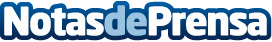 Startup española desarrolla una extensión que aplica descuentos durante las compras onlineQoala es una extensión para navegador gratuita que encuentra y aplica automáticamente cupones y ofertas mientras se realizan compras online. La herramienta trabaja actualmente con más de 3.000 tiendas entre las que se encuentran Nike, Amazon, Fnac, PC Componentes o El Corte Inglés y ya la utilizan más de 100.000 usuarios con un ahorro medio de más de 100€ al añoDatos de contacto:Cecilia Frutos910 51 53 22Nota de prensa publicada en: https://www.notasdeprensa.es/startup-espanola-desarrolla-una-extension-que Categorias: Nacional Moda Marketing Madrid Emprendedores E-Commerce Consumo Dispositivos móviles http://www.notasdeprensa.es